.#36 count introductionTAG after Wall 4RESTART 16 counts into Wall 9R FWD SHUFFLE, L FWD SHUFFLE, ½ PIVOT TURN, ½ PIVOT TURNR SCISSOR, BALL CROSS, L SCISSOR,  BALL CROSSRESTART HERE on Wall 9¼ MONTERREY TURN, ¼ MONTERREY TURNSTEP R SIDE, ROCK BACK L, RECOVER R, STEP L SIDE, ROCK BACK R, RECOVER L, STEP 1/4 TURN R, STEP  TOGETHER L*TAG  ROCKING CHAIRWall 2 begins at 9 o’clockWall 3 begins at 6 o’clockWall 4 begins at 3 o’clock*TAG facing 12 o’clockWall 5 begins at 12 o’clockWall 6 begins at 9 o’clockWall 7 begins at 6 o’clockWall 8 begins at 3 o’clockWall 9 begins at 12 o’clock – 16 counts onlyRESTART begins 12 o’clock  -  Wall 10Wall 11 begins at 9 o’clockWall 12 begins at 6 o’clockWall 13 begins at 3 o’clockOvercomer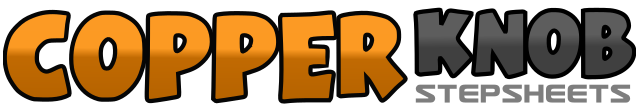 .......Count:32Wall:4Level:Easy Improver.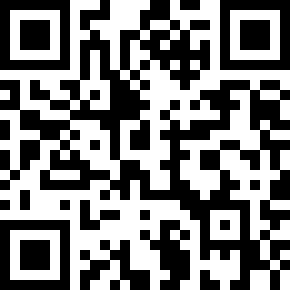 Choreographer:Bonita Malone (USA) - October 2019Bonita Malone (USA) - October 2019Bonita Malone (USA) - October 2019Bonita Malone (USA) - October 2019Bonita Malone (USA) - October 2019.Music:Overcomer - MandisaOvercomer - MandisaOvercomer - MandisaOvercomer - MandisaOvercomer - Mandisa........1&23&4R fwd shuffle (1&2), L fwd shuffle (3&4)5678½ pivot turn R, L (5,6), ½ pivot turn R, L (7,8)123&4Step R side (1), step together L (2), step R cross front (3), L ball (&), step R cross frt (4)567&8Step L side (5), step together R (6), step L cross front (7), R ball (&), step L cross frt (8)1234Point R side (1), step R together ¼ turn (2), point L side (3), step L together (4)5678Point R side (5), step R together ¼ turn (6), point L side (7), step L together (8)1234Step R side (1), rock back L (2), recover R (3), step L side (4)5678Rock back R (5), recover L (6), step R ¼ turn to R (7), step together L (8)1234Rock fwd on R (1), recover L (2), rock back R (3), recover (4)